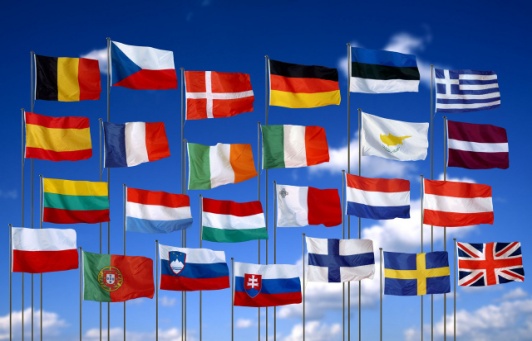 Čo máme vďaka členstvu v EÚ?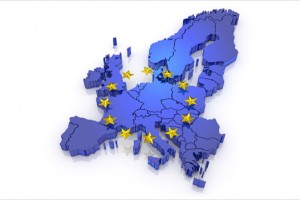 Dvere dokoránvďaka vstupu do EÚ nám odpadli na našich hraniciach hraničné kontrolyuľahčil sa voľný pohyb osôb a tovarovpomohlo nám to získať bezvízový styk do väčšiny krajín sveta vrátane USA a KanadySpoločná mena, hmatateľný symbolspoločná mena (euro) nám priniesla nižšie náklady na bankové transakcie a nižšiu infláciu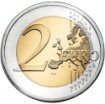 vďaka euru je pre nás-Slovákov jednoduchšie cestovať a platiť za tovary a služby vo väčšine členských štátov EÚ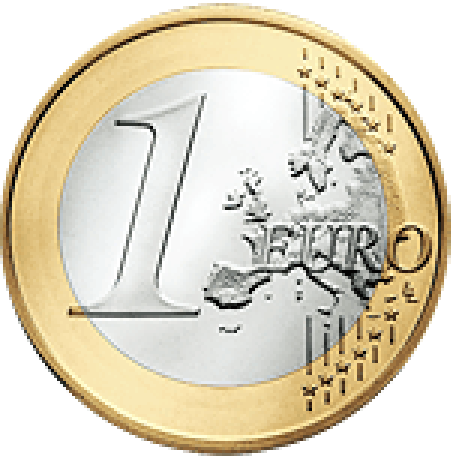 väčšina zahraničného obchodu Slovenska sa realizuje práve s krajinami eurozónyS Erasmom do svetavoľný pohyb po Európe znamená aj možnosť študovať v EÚpráve vstupom do EÚ sa nám, študentom, umožnilo vzdelávať sa a ďalej získavať nové vedomosti v rôznych krajináchvznikol populárny študijný program Erasmus, ktorý doteraz využilo viac ako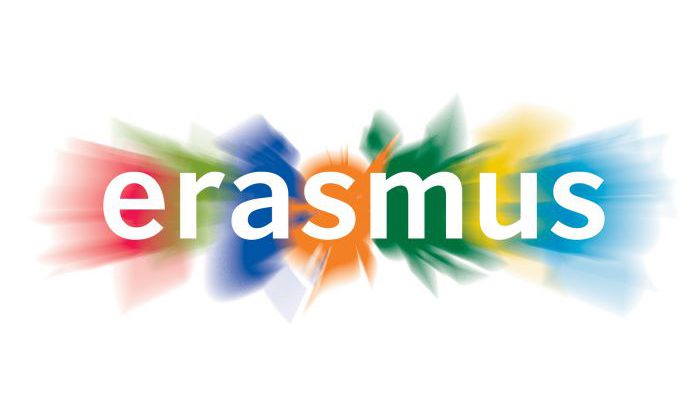  40 000 vysokoškolákovOchrana životného prostrediavďaka uplatňovaniu európskej legislatívysa na Slovensku zlepšila kvalita životného prostrediavzduch je čistejší a zlepšila sa aj kvalita vôdlepšie sú chránené aj vzácne biotopy a krajinné územia európskeho významuO nás – s namivstup do EÚ nám priniesol aj ďalšiu identitu okrem toho, že sme Slováci sme aj Európania a to nám garantuje nové práva a dáva nové možnostimôžeme aktívne vstupovať do tvorby európskych politík